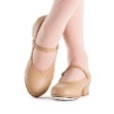 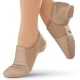 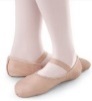 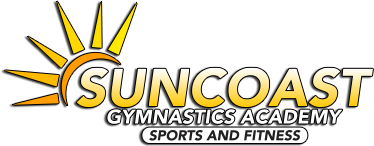 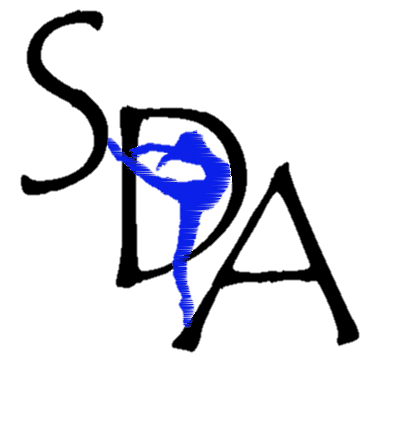 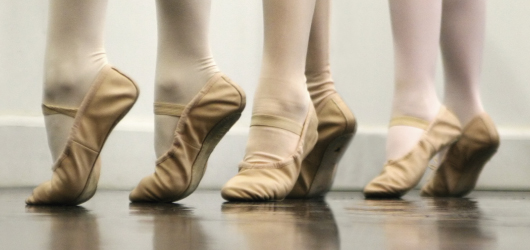 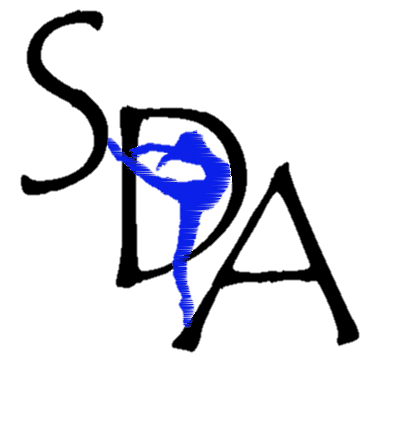 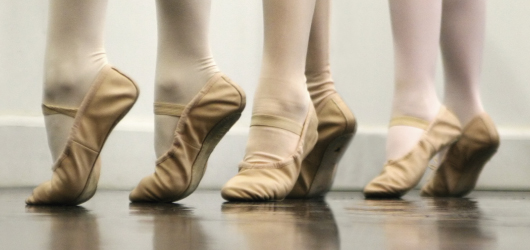 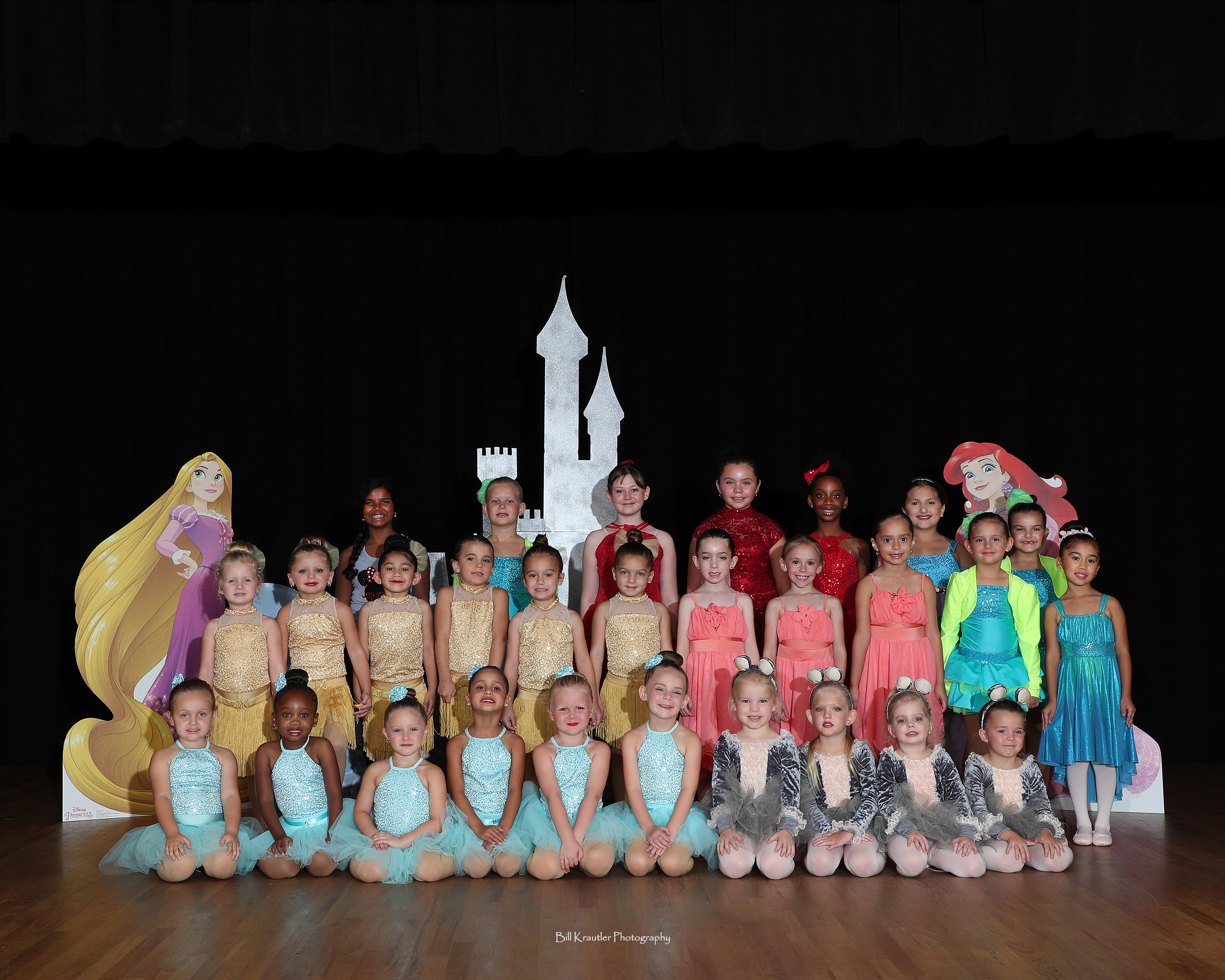 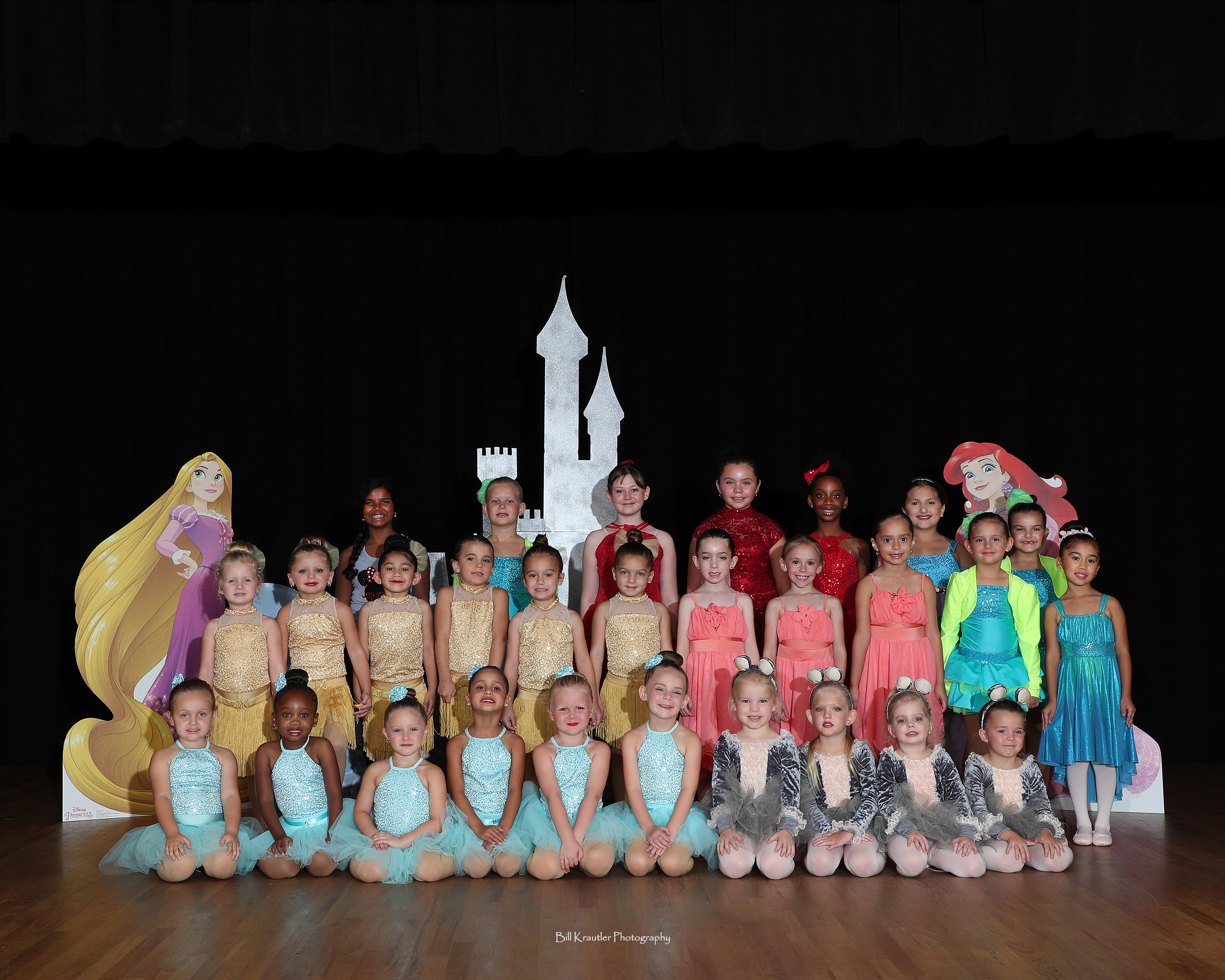 At Suncoast Dance Academy, we are committed to quality dance education in a positive and safe learning environment.Parents can expect open communication, a professional environment, and respect for each child. 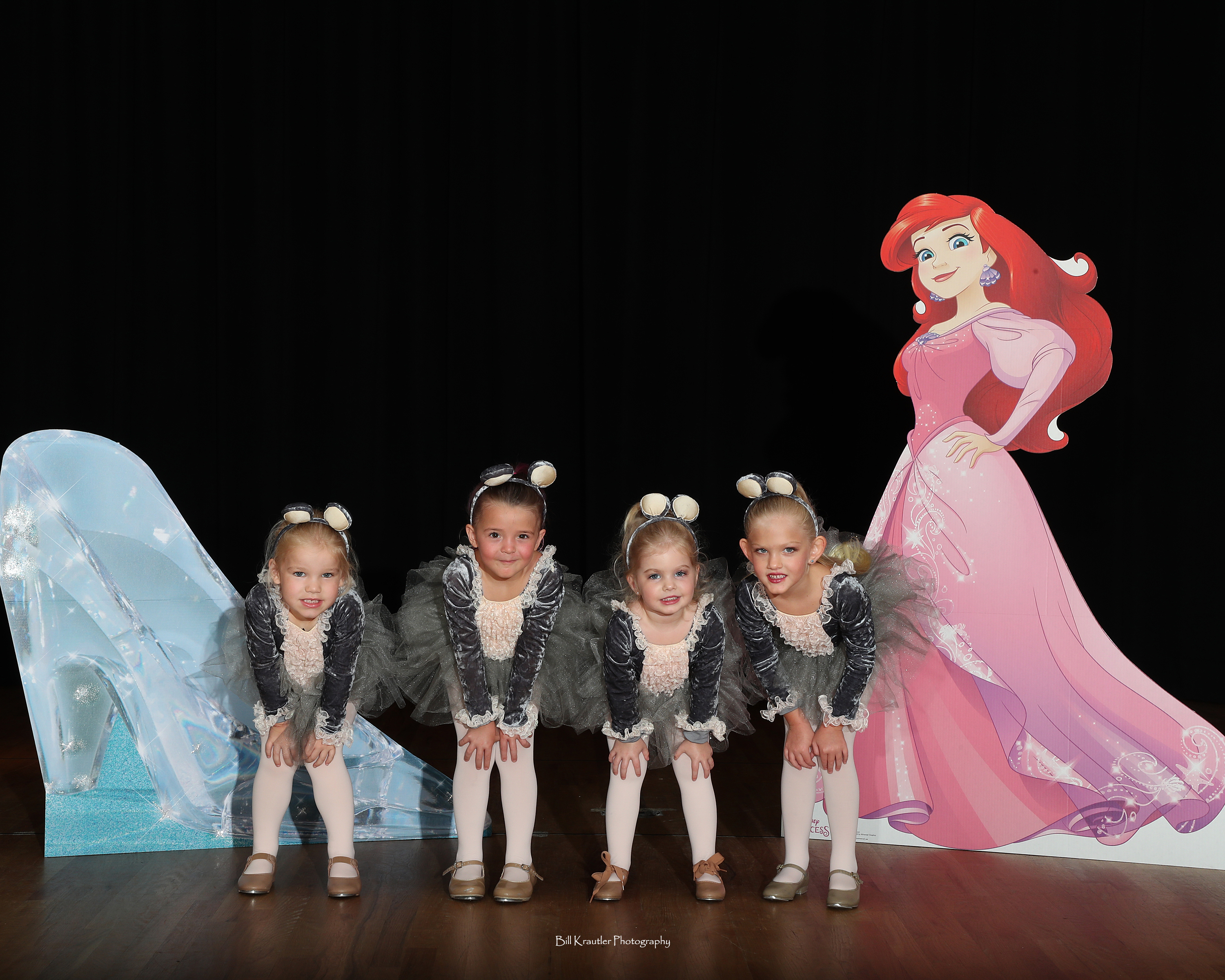 Every student is important to us, each deserving to be treated as an individual. 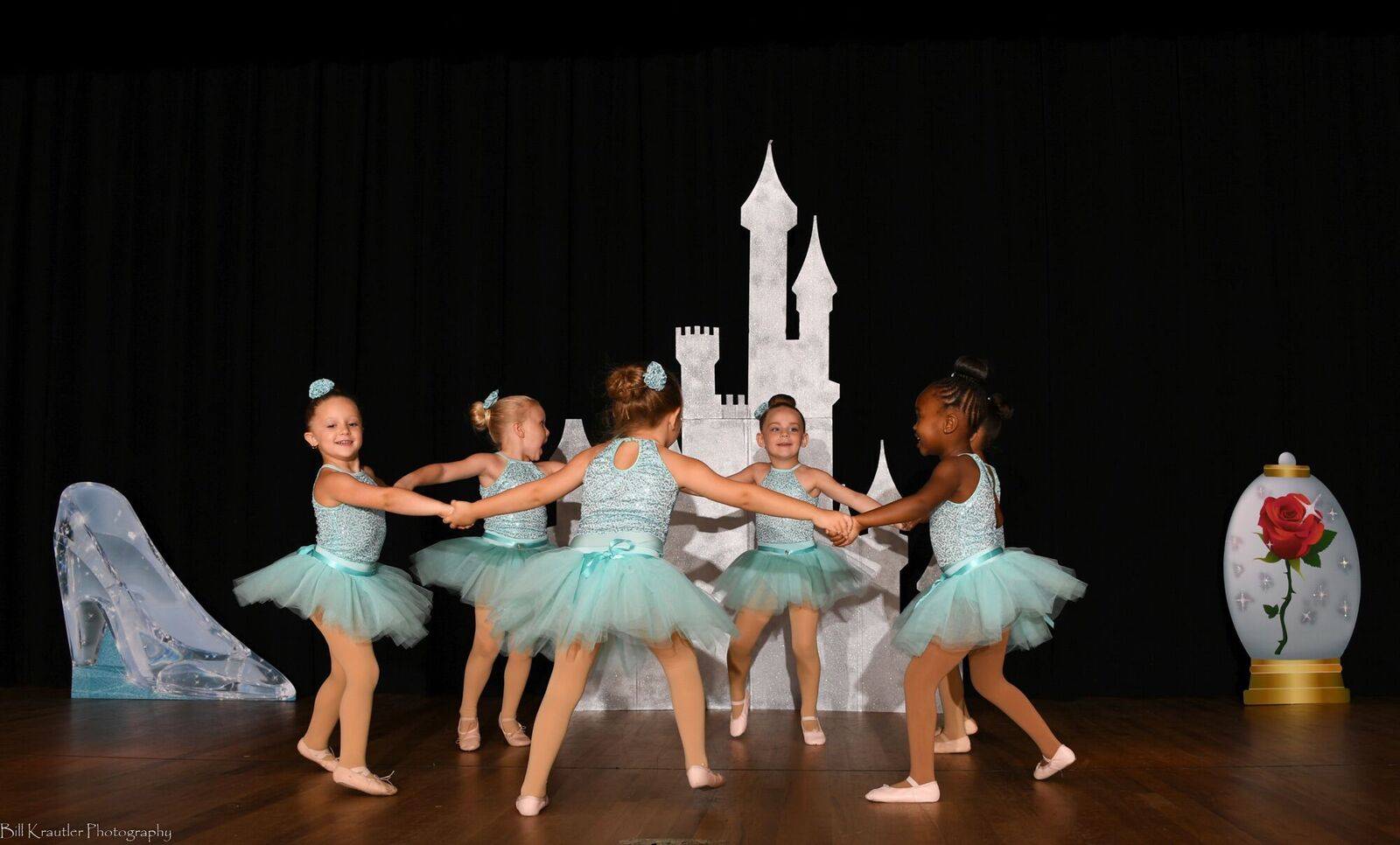 Each student will be given the opportunity to grow, whether he/she is a recreational dancer or a serious student with dreams of a performance career.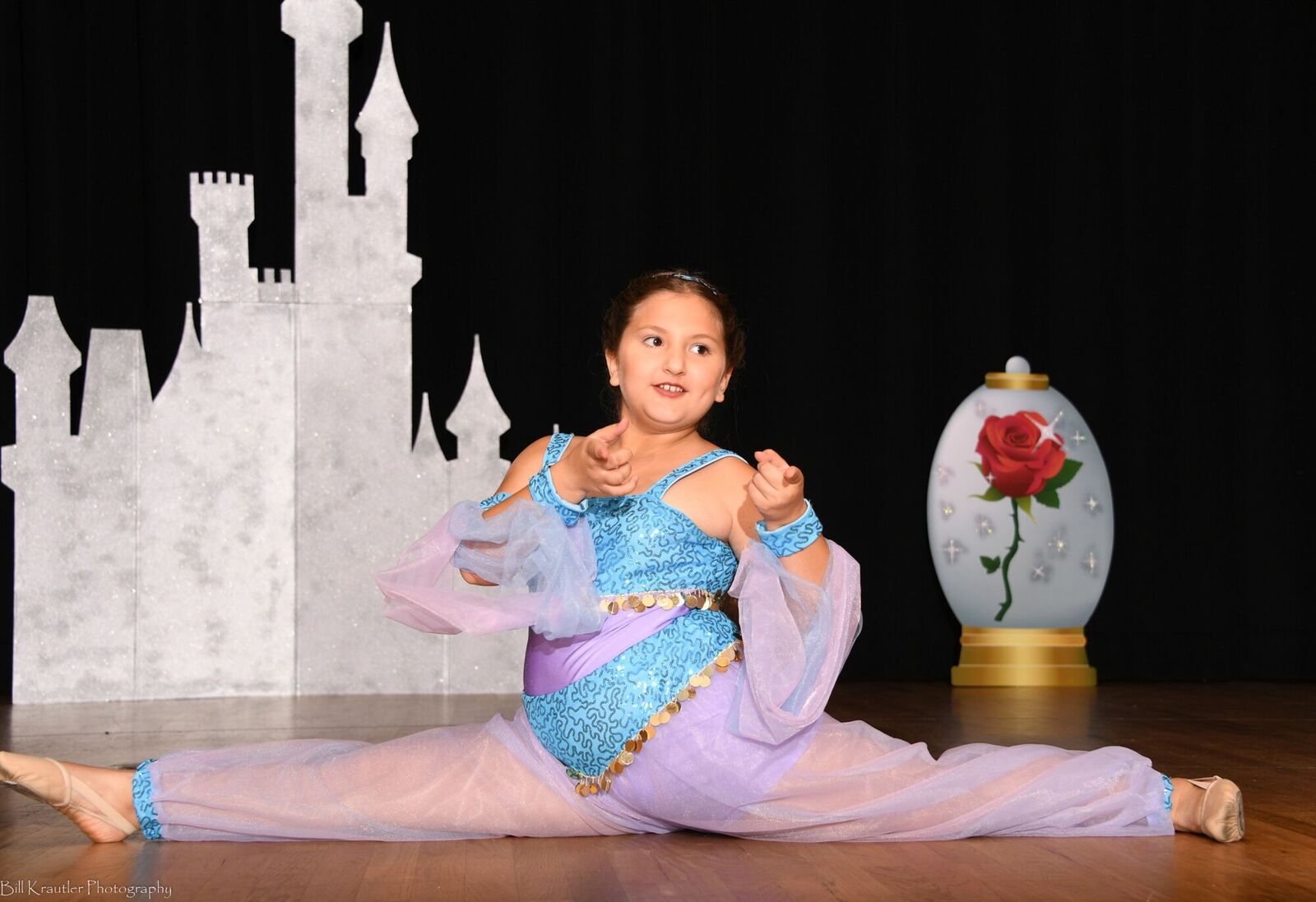 Above all, our students should learn to appreciate and love the art of dance and leave each class feeling good about him/herself. Suncoast Dance AcademyCurriculumBitty Combo (2-3)Bitty Combo classes are 30 minute classes that teach the basics of tap and ballet. Students will work on developing listening skills, gross motor development, cognitive skills, rhythm, coordination, dance vocabulary and dance technique.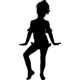 Tap/Ballet Combo Classes (3 years+) Combo Classes are 60 minute classes that teach basic through advanced level skills of Tap, Jazz, and Ballet.  The combo classes teach discipline, commitment, and self-respect through work at the Barre, in center, and dance games. 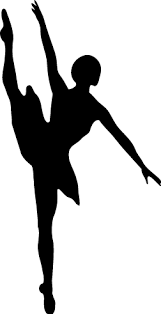 Ballet/Jazz Combo Classes (8 years+)Ballet/Jazz Combo Classes are 60 minute classes that teach basic through advanced Ballet and Jazz. These classes stress the importance of discipline, commitment, and dance technique. Students will learn at the barre, center floor, and through dance games.  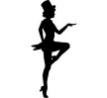 TapA graded system of Barre, center, and progressive techniques emphasizing speed and clarity of sound and rhythm. Tap is the music of rhythmic sound made by the feet.  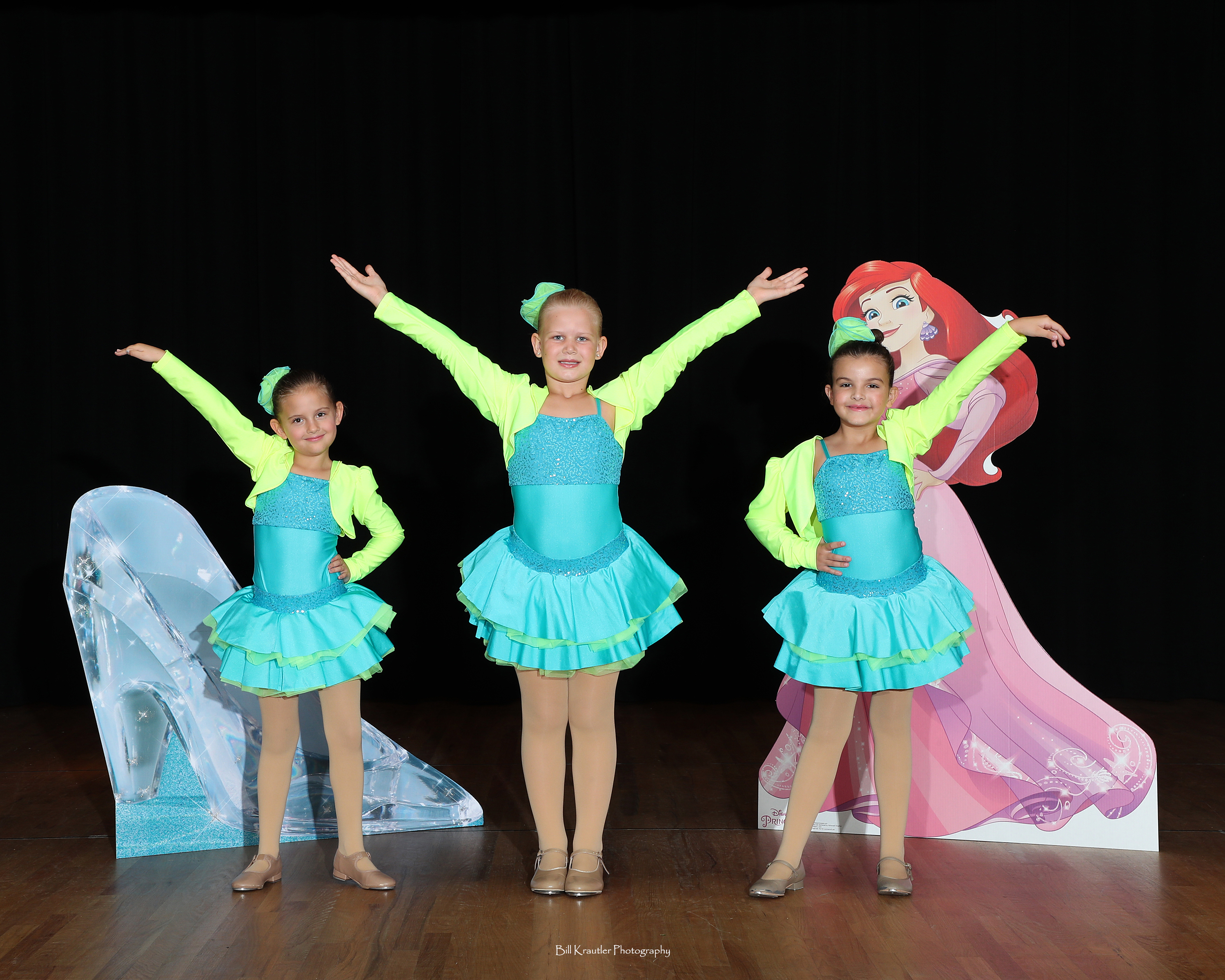 Suncoast Dance AcademyCurriculumJazzJazz is a style of dance that finds its roots in ballet, but was enhanced by musical trends, social dances, and the popularization of dance through movies and musicals.  It can be percussive with intricate rhythm patterns or fluid with emotional intensity.  These classes place an emphasis on isolating body parts, increased flexibility, leaps, turns, and exhibition of individual personality.  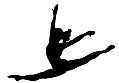 BalletClassical ballet is a style of dance strongly rooted in tradition and discipline.  It places an emphasis on lines of the body, precise footwork, and artistically expressive positions of the arms. Students will be taught warm up exercises, ballet positions, vocabulary, barre work, center floor work, and progressions across the floor.  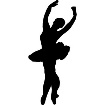 Hip Hop (6 years+)Hip hop is a high energy class that encourages students to step out of the box by bringing their own individual style and personality to the movements. Different styles of hip hop and movements will be taught in this class. All music and movements are clean and age appropriate. 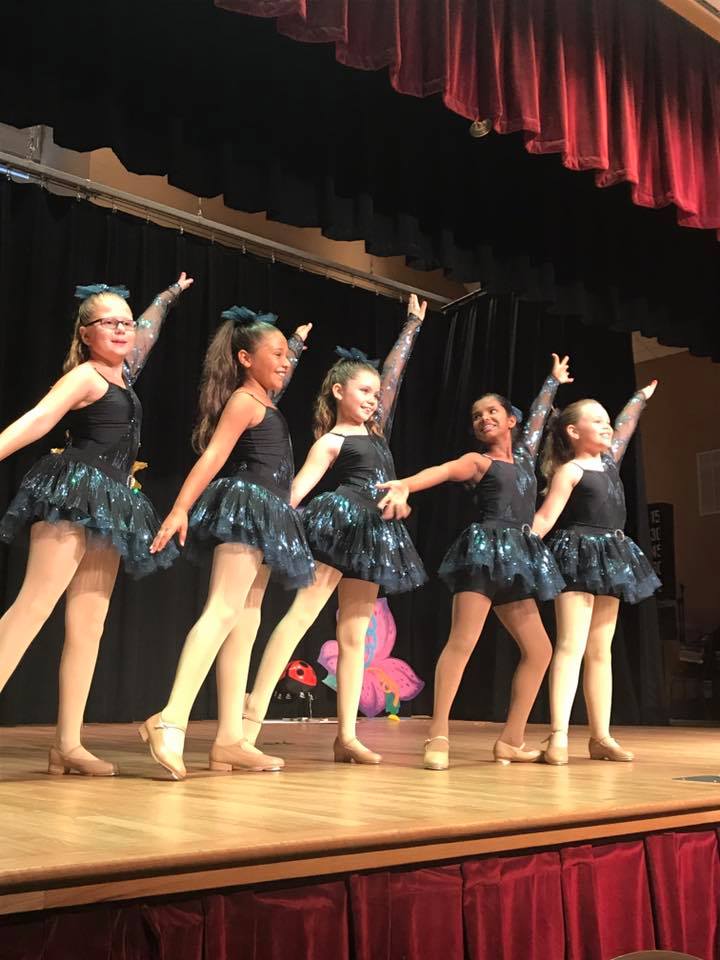 